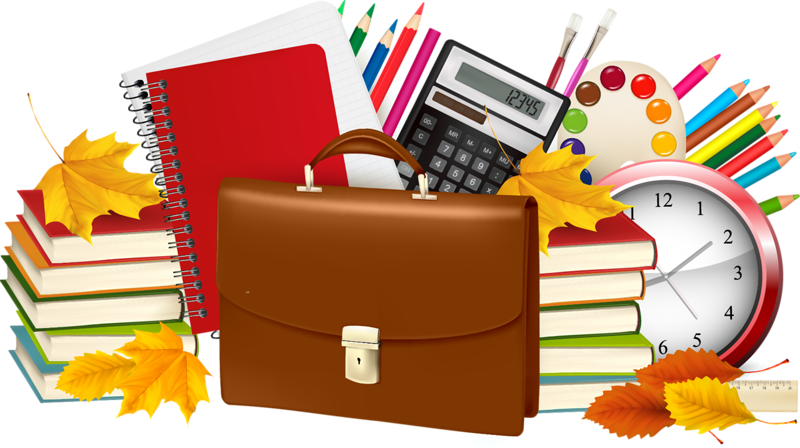 Информация о наличии вакантных мест учащихся на 1 декабря 2018 годаНачальное общее образованиеНачальное общее образованиеНачальное общее образованиеНачальное общее образованиеКлассы По норме По фактуКоличество вакантных мест1-е классы75 (3 класса) 7502-е классы75 (3 класса)7053-е классы75 (3 класса)7144-е классы75 (3 класса)723Основное общее образованиеОсновное общее образованиеОсновное общее образованиеОсновное общее образование5-е классы75 (3 класса)56196-е классы75 (3 класса)6877-е классы50 (2 класса)4918-е классы50 (2 класса)5609-е классы50 (2 класса)590Среднее общее образованиеСреднее общее образованиеСреднее общее образованиеСреднее общее образование10-й класс25 (1 класс)141111-й класс25 (1 класс)1411